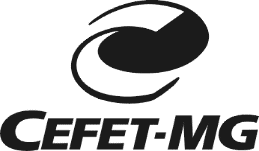 SERVIÇO PÚBLICO FEDERALMINISTÉRIO DA EDUCAÇÃOCENTRO FEDERAL DE EDUCAÇÃO TECNOLÓGICA DE MINAS GERAISDIVISÃO DE ADMISSÃO E CONTRATAÇÃOPROCESSO SELETIVO DE CONTRATAÇÃO TEMPORÁRIA DE PROFESSOR SUBSTITUTOFORMULÁRIO A2 - CRONOGRAMAMais informações sobre o horário e procedimentos para realização das provas entrevistas e o horário de trabalho e a divulgação das etapas dos processos seletivos serão obtidas através de e-mail ou no site do CEFET-MG.ATENÇÃO: conforme o edital, “todos os candidatos deverão entregar os documentos curriculares de forma digital para o e-mail indicado no cronograma do edital, na data prevista. Os candidatos classificados na análise de currículo, também deverão entregar de forma digital todo o material para a realização da prova didática e/ou escrita a ser determinado pela banca e divulgado juntamente com o resultado da análise dos currículos.” Os documentos deverão ser enviados para o e-mail:DIVULGAÇÃO DAS ETAPAS DO PROCESSO SELETIVO EM: Indicar se o Departamento tem algum site onde irá divulgar os resultados das etapas do processo seletivo.Divisão de Admissão e Contratação – Campus I/BH: http://www.segep.cefetmg.br/apresentacao/setores/cgap/coordenacao-de-concursos/editais/Tabelas Salariais e documentos:http://www.segep.cefetmg.br/servicos/professor-substituto/contratacao-prof-substituto/contratacao CRONOGRAMA PERÍODO1. Inscrições2. Envio dos Documentos Curriculares2. Análise de Currículo3. Divulgação da Análise de Currículo4.  Envio dos Arquivos para a Realização da Prova 5. Entrevista e Provas6. Divulgação do Resultado da Entrevista e Provas7. Recursos8. Divulgação de Resultado de Recurso9. Homologação e Publicação no DOU do Resultado Final